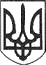 РЕШЕТИЛІВСЬКА МІСЬКА РАДАПОЛТАВСЬКОЇ ОБЛАСТІ(сорок перша позачергова сесія восьмого скликання)РІШЕННЯ24 листопада 2023 року                   м. Решетилівка                       № 1673- 41-VIIІПро стан виконання Програми організації харчування дітей ЗЗСО та ЗДО Решетилівської ОТГ на 2021-2023 роки та затвердження Програми організації харчування дітей закладів освіти Решетилівської міської ради на 2024 - 2026 рокиВідповідно до Бюджетного кодексу України, законів України ,,Про місцеве самоврядування в Україні”, ,,Про освіту”, ,,Про повну загальну середню освіту”, ,,Про дошкільну освіту”, ,,Про оздоровлення та відпочинок дітей”,   ,,Про захист населення від інфекційних хвороб”, ,,Про основні принципи та вимоги до безпечності та якості харчових продуктів”, ,,Про забезпечення прав і свобод внутрішньо переміщених осіб”, ,,Про статус ветеранів війни, гарантії їх соціального захисту”, ,,Про статус і соціальний захист громадян, які постраждали внаслідок Чорнобильської катастрофи”, ,,Про охорону дитинства”, „Про державну соціальну допомогу малозабезпеченим сім'ям”, на виконання постанови Кабінету Міністрів України від 24.03.2021 № 305 ,,Про затвердження норм та Порядку організації харчування у закладах освіти та дитячих закладах оздоровлення та відпочинку”, наказів Міністерства охорони здоров’я України від 25.09.2020 № 2205 ,,Про затвердження Санітарного регламенту для закладів загальної середньо освіти”, від 24.032016 № 234 ,,Про затвердження Санітарного регламенту для дошкільних навчальних закладів”, Решетилівська міська радаВИРІШИЛА:	1. Інформацію начальника відділу освіти міської ради Костогриз Алли про виконання Програми організації харчування дітей ЗЗСО та ЗДО Решетилівської ОТГ на 2021-2023 роки взяти до відома (додається).	2. Затвердити Програму організації харчування дітей закладів освіти Решетилівської міської ради на 2024-2026 роки (додається).	3. Фінансовому управлінню Решетилівської міської ради (Онуфрієнко Віктор) передбачити в місцевому бюджеті видатки на фінансування заходів Програми.	4. Виконання рішення покласти на Відділ освіти Решетилівської міської ради (Костогриз Алла), а контроль - на постійну комісію з питань  освіти, культури, спорту, соціального захисту та охорони здоров’я (Бережний Віктор).Міський голова                                                                         Оксана ДЯДЮНОВАЗАТВЕРДЖЕНО
рішення Решетилівської міської ради  восьмого скликання24 листопада 2023 року №1673-41-VIII(41 позачергова сесія)ПРОГРАМА
організації харчування
дітей закладів освіти Решетилівської міської ради на 2024-2026 роким. Решетилівка 2023 рікЗмістПерелік умовних позначень, скорочень, термінівЗДО – заклад дошкільної освітиЗЗСО – заклад загальної середньої освітиЗО – заклади освітиКМУ – Кабінет  Міністрів УкраїниМОНУ – Міністерство  освіти і науки УкраїниООП – особливі освітні потребиАТО – антитерористична операціяООС – операції об’єднаних силЗСУ – збройні сили УкраїниТГ – територіальна громадаРозділ 1. ПАСПОРТ ПРОГРАМИРозділ 2. Загальні положенняНайважливішими компонентами розвитку особистості дитини є її фізичне, психічне та духовне здоров’я, стан якого визначається впливом на нього усього комплексу соціально-економічних, екологічних і духовних факторів. Одним з основних завдань сучасної освітньої політики при організації освітнього процесу є збереження здоров’я та формування здорового способу життя у підростаючого покоління. При цьому важливе значення має організація харчування дітей у закладах освіти, дотримання фізіологічних та санітарних норм, забезпечення продуктами натурального походження з високою харчовою і біологічною цінністю, формування у дитячі роки відповідального ставлення до власного здоров’я та вироблення навичок здорового способу життя, формування культури харчування. Воно відіграє серйозну роль у питанні повноцінного розвитку і зростанні дітей, не тільки сприяє загальному зміцненню організму здобувачів освіти, але може впливати на їхню працездатність і успішність.Державою гарантується забезпечення харчування дітей пільгових категорій, тому одним з пріоритетних напрямків розвитку освіти в громаді є організація харчування в закладах освіти, дотримання норм харчування, фізіологічних та санітарних норм, забезпечення продуктами натурального походження з високою харчовою і біологічною цінністю, формування відповідального ставлення дітей до власного здоров’я та вироблення навичок здорового способу життя, формування культури харчування з ранніх дитячих років.Програма Організації харчування дітей закладів освіти Решетилівської міської ради на 2024-2026 роки (далі - Програма) розроблена  відповідно  до Бюджетного кодексу України, законів України ,,Про місцеве самоврядування в Україні”, ,,Про освіту”, ,,Про повну загальну середню освіту”, ,,Про дошкільну освіту”, ,,Про оздоровлення та відпочинок дітей”, ,,Про забезпечення санітарного та епідемічного благополуччя населення”, ,,Про захист населення від неінфекційних хвороб”, ,,Про основні принципи та вимоги до безпечності та якості харчових продуктів”, ,,Про забезпечення прав і свобод внутрішньо переміщених осіб”, ,,Про статус ветеранів війни, гарантії їх соціального захисту”, ,,Про статус і соціальний захист громадян, які постраждали внаслідок Чорнобильської катастрофи”, ,,Про охорону дитинства”, „Про державну соціальну допомогу малозабезпеченим сім'ям”, на виконання постанови Кабінету Міністрів України від 24.03.2021 № 305 ,,Про затвердження норм та Порядку організації харчування у закладах освіти та дитячих закладах оздоровлення та відпочинку”, наказів Міністерства охорони здоров’я України від 25.09.2020 № 2205 ,,Про затвердження Санітарного регламенту для закладів загальної середньо освіти”, від 24.032016 № 234 ,,Про затвердження Санітарного регламенту для дошкільних навчальних закладів”.Розробка  Програми  обумовлена  необхідністю  створення належних  умов  для організації  повноцінного  і  якісного  харчування  дітей підпорядкованих закладів освіти.Організація якісного і доступного харчування в закладах освіти  на сьогодні є важливою соціальною програмою. Повноцінне, збалансоване харчування є однією з умов нормального функціонування дитячого організму. Раціональне харчування зумовлює належний розвиток усіх життєво важливих органів і системи, сприяє зміцненню захисних функцій організму. Якість харчування опосередковано і безпосередньо впливає на якість засвоєння навчального матеріалу. Період від 7 до 18 років, коли дитина проводить більше часу в освітньому закладі, характеризується підвищеним розумовим і фізичним навантаженням. Тому збереженню здоров’я дитячого організму та його гармонійному розвитку сприятиме забезпечення повноцінним і збалансованим харчуванням і дотримання у їдальнях сучасних вимог якості та безпеки харчових продуктів.У Решетилівській ТГ функціонує  14 закладів загальної середньої освіти, 4 з яких з дошкільним підрозділом та 12 закладів дошкільної освіти. Усі ЗЗСО мають власні їдальні,  в яких  створені  відповідні  умови  для  організації харчування дітей  на достатньому рівні. Відповідно до категорій дітей, згідно законодавства, гарячим харчуванням за кошти міської ради охоплено 1542 учні закладів загальної середньої освіти та 190 вихованців закладів дошкільної освіти.Слід зазначити, що якість організації харчування та обслуговування дітей залежить від загальної організації роботи  їдальні, на що впливає багато факторів: стан матеріально-технічної бази, санітарний стан, використання нових форм обслуговування, тощо.Отже, разом із зростанням основних кількісних показників в організації якісного і раціонального харчування учнів та вихованців закладів освіти Решетилівської міської  ради, загальний рівень розвитку харчування в цілому достатній, але ще  потребує подальшого удосконалення.Виходячи з вищевикладеного, розроблено  Програму  організації харчування дітей закладів освіти Решетилівської міської ради на 2024-2026 роки для створення та забезпечення умов для організації повноцінного і якісного харчування вихованців закладів дошкільної освіти та учнів закладів загальної середньої освіти.Розділ 3. Мета та завдання ПрограмиМета Програми – створення безпечного освітнього середовища для збереження здоров’я дітей, підвищення рівня організації харчування, забезпечення здобувачів освіти повноцінним, безпечним і якісним харчуванням, забезпечення безкоштовним гарячим харчуванням дітей пільгових категорій та учнів 1-4 класів; а також створення модернізованих харчоблоків із сучасним обладнанням, вдосконалення системи управління з безпечністю   харчування НАССР.  Основними завданнями Програми є:1) створення умов для удосконалення діючої системи організації харчування;2)	вдосконалення системи управління з безпечністю харчування НАССР;3) забезпечення санітарно-епідемічних вимог в закладах освіти;4) контроль за якістю сировини й готової продукції;5) проведення в установленому порядку тендерів на постачання доброякісної і безпечної продукції і сировини;6) вдосконалення професійного рівня працівників закладів освіти з питань організації харчування дітей;7) проведення капітальних ремонтів харчоблоків та їдалень закладів освіти; 8) покращення матеріально-технічної бази харчоблоків та їдалень,   забезпечення новим технологічним обладнанням;9) 100% охоплення одноразовим гарячим харчування дітей 1-4 класів в закладах загальної середньої освіти;10) забезпечення безкоштовним гарячим харчуванням дітей пільгових категорій закладів освіти;11) формування та розвиток принципів здорового харчування у дітей;12) забезпечення популяризації формування культури харчування.Розділ 4. Заходи ПрограмиРозділ 5. Обсяги та джерела фінансуванняФінансування Програми здійснюється за рахунок коштів місцевого бюджету відповідно до кошторису, після затвердження його рішенням сесії міської  ради в межах бюджетних асигнувань; залучення грантових та інших, не заборонених законодавством, коштів на реалізацію заходів Програми. Кошти місцевого бюджету використовуються для забезпечення організації харчування у закладах освіти Решетилівської міської  ради, а саме: безоплатне одноразове гаряче харчування учнів 1-4 класів закладів загальної середньої освіти;безоплатне гаряче харчування дітей пільгових категорій закладів освіти:- дітей-сиріт;- дітей, позбавлених батьківського піклування;- дітей з особливими освітніми потребами, які навчаються у спеціальних та інклюзивних класах (групах);- дітей, що мають статус потерпілих внаслідок аварії на Чорнобильській АЕС;-  дітей  із сімей, які отримують допомогу відповідно до Закону України „Про державну соціальну допомогу малозабезпеченим сім’ям”;-   дітей з інвалідністю, за наявності медичної довідки;-	  дітей з числа внутрішньо переміщених осіб, дітей, які мають статус дитини, яка постраждала внаслідок воєнних дій і збройних конфліктів;- дітей з числа осіб, визначених у пунктах 19, 20 статті 6 Закону України ,,Про статус ветеранів війни, гарантії їх соціального захисту” за наявності посвідчення та/або довідки;- дітей з числа осіб, визначених у статтях 10, 101 Закону України ,,Про статус ветеранів війни, гарантії їх соціального захисту”;- дітей, які перебувають в складних життєвих ситуаціях (за наявності рішення виконавчого комітету Решетилівської міської ради);- осіб інших категорій, визначених законодавством та/або рішенням органу місцевого самоврядування.3)	зменшення розміру плати на 50 відсотків для батьків вихованців закладів дошкільної освіти, у сім’ях яких троє і більше дітей. Забезпечення безоплатним гарячим харчуванням за рахунок місцевих коштів здійснюється на підставі документів, що підтверджують таке право відповідно до законодавства.Розподіл коштів на організацію безоплатного гарячого харчування здобувачів освіти, облік і звітність за використання коштів, які виділяються на безоплатне харчування в закладах освіти, здійснюються відповідно до законодавства.Вартість харчування за один день перебування у закладах дошкільної освіти та  вартість одноразового харчування учнів закладів загальної середньої освіти встановлюється щорічно до початку календарного року рішенням виконавчого комітету Решетилівської міської ради та може корегуватися протягом року у зв’язку зі зростанням ціни на продукти харчування.Обсяги фінансування ПрограмиОбсяг фінансування Програми коригується щороку під час складання проєкту місцевого бюджету на відповідний рік у межах видатків, передбачених головним розпорядником бюджетних коштів, відповідальним за виконання завдань і заходів Програм.Розділ 6. Очікувані результати виконання ПрограмиЗавдяки реалізації заходів Програми на 2024-2026 роки прогнозується створення сприятливих умов для вдосконалення системи організації харчування вихованців закладів освіти.У результаті реалізації комплексу заходів, визначених Програмою, очікується досягнення таких основних кількісних та якісних показників цієї сфери:- створення умов, що сприяють зміцненню здоров`я дітей, їх гармонійному розвитку;- забезпечення якісного та збалансованого харчування учнів (вихованців);- організація харчування дітей пільгових категорій (відповідно до чинного законодавства України);- забезпечення безкоштовним харчуванням школярів 1-4 класів та іншої категорії дітей, визначеної цією Програмою та згідно законодавства;- збільшення кількості здобувачів освіти, охоплених гарячим харчуванням;- формування навичок правильного та здорового харчування підростаючого покоління;- зміну підходу до організації харчування через створення якісної системи харчування в ЗЗСО та ЗДО Решетилівської міської ради;- раціонального і ефективного використання бюджетних коштів.Розділ 7. Координація та контроль за ходом виконання ПрограмиКоординація за ходом виконання Програми покладається на відділ  освіти  Решетилівської міської  ради. У разі необхідності внесення змін впродовж терміну дії Програми відповідальний виконавець готує уточнення показників і заходів та вносить їх на розгляд сесії міської ради.Основні напрямки та заходи  Програми  можуть коригуватись у період її дії з урахуванням соціально-економічної ситуації та змін у законодавстві України.Зміни до Програми вносяться у разі потреби та можуть передбачати: - включення до затвердженої Програми додаткових заходів і завдань;- уточнення показників, джерел фінансування, переліку виконавців, строків виконання Програми та окремих заходів і завдань;- виключення із затвердженої  Програми окремих заходів і завдань, щодо яких визнано недоцільним подальше продовження робіт. Контроль за ходом виконання програми залишається за Решетилівською міською  радою.Інформація  про стан   виконання Програми організації харчування дітей ЗЗСО та ЗДО Решетилівської ОТГ на 2021-2023 рокиРеалізація Програми організації харчування дітей ЗЗСО та ЗДО Решетилівської ОТГ на 2021-2023 роки, затвердженої рішення Решетилівської міської ради  від 03 листопада 2020 року № 1240-41-VII дозволяла створити достатні умови для організації повноцінного і якісного харчування дітей підпорядкованих закладів освіти громади. Безкоштовним гарячим харчуванням  забезпечено учнів 1-4 класів закладів загальної середньої освіти та пільгових категорій закладів освіти із числа дітей-сиріт; дітей, позбавлених батьківського піклування; дітей, що мають статус постраждалих внаслідок аварії на Чорнобильській АЕС; дітей  із сімей, які отримують допомогу відповідно до Закону України „Про державну соціальну допомогу малозабезпеченим сім’ям”; дітей з інвалідністю, за наявності медичної довідки; дітей внутрішньо переміщених осіб; дітей осіб визнаних учасниками бойових дій та дітей загиблих  військовослужбовців, які брали участь в АТО та загинули захищаючи незалежність, суверенітет та територіальну цілісність  України; дітей, які перебувають в складних життєвих ситуаціях. Рішенням Решетилівської міської ради від 29 вересня 2023 року № 1595-37-VIII ,,Про внесення змін до Програми організації харчування дітей ЗЗСО та ЗДО Решетилівської ОТГ на 2021-2023 роки” організовано безоплатне гаряче харчуванням у закладах освіти громади для дітей з числа осіб, які безпосередньо беруть участь  у здійсненні заходів із забезпечення національної безпеки і оборони, відсічі і стримування збройної агресії Російської Федерації (за наявності довідки).У період з 2021 по 2023 роки на безоплатне харчування із місцевого бюджету було використано 11096,3 тис. грн. У Решетилівській громаді функціонує 14 закладів загальної середньої освіти, 4 з яких з дошкільним підрозділом та 12 закладів дошкільної освіти.Заклади загальної середньої освіти мають власні їдальні, в яких створені умови для організації харчування дітей на достатньому рівні: на харчоблоках та їдальнях замінено освітлення на енергозберігаючі лампи (загальна сума – 33 тис. грн),  оновлено кухонне приладдя та посуд на загальну суму понад 150 тис. грн; для працівників харчоблоку ЗО придбано спецодяг на суму 36 тис. грн; для закладів дошкільної освіти закуплено кухонні електроприлади (блендери, міксери) на суму 36 тис. грн. У 2023 році в усіх закладах освіти на харчоблоках здійснено заміну змішувачів води на суму 45 тис. грн.Для Демидівського, Малобакайського, Покровського, Шевченківського закладів загальної середньої освіти та Калениківського ЗДО ясел-садка ,,Сонечко” придбано холодильне обладнання у кількості 8 штук  на загальну суму 98 тис. грн;  для Демидівського ЗЗСО, Шевченківського ЗЗСО та М’якеньківського ЗЗСО закуплено промислові електроплити на загальну суму 69 тис. грн;  придбано 13 столів виробничих з нержавіючої сталі для Демидівського ЗЗСО (2 шт.),  Малобакайського ЗЗСО (4 шт.), Решетилівської філії І ст. (3 шт.), Решетилівської філії І ст. з дошкільним підрозділом (2 шт.), Федіївської філії І-ІІ ст. (1 шт.), Остап’євського ЗДО ,,Ромашка” (1 шт.) на суму 78 тис. грн. Для їдалень Шевченківського ЗЗСО та Калениківського ЗДО придбано умивальники з кранами на суму 27 тис. грн (6 шт.).На поточний ремонт харчоблоку Остап’євського ЗДО ясел-садка ,,Ромашка” було використано 85,7 тис. грн.У Демидівському ЗЗСО І-ІІІ ступенів здійснено облицювальні роботи на  харчоблоці (поточний ремонт підлоги та облицювання стін кахелем) на суму 9 тис. грн; у Остап’євському ЗЗСО І-ІІІ ст. – ремонт підлоги на харчоблоці із заміною кахелю – 5 тис. грн.На харчоблоці М’якеньківського ЗЗСО І-ІІ ступенів з дошкільним підрозділом здійснено послуги з поточного ремонту підлоги та системи водовідведення на суму 23755 грн,  ремонт електроживлення на суму 4 тис. грн; послуги  поточного ремонту внутрішньої системи водопостачання із встановленням бойлерів (12 шт.) на суму 95646,8 тис. грн –  у Решетилівському ЗДО я/с ,,Ромашка”.У Калениківському ЗЗСО І-ІІІ ступенів, Покровському ОЗЗСО І-ІІІ ступенів, Шевченківському ЗЗСО І-ІІІ ступенів ім. академіка В.О. Пащенка,   Решетилівській філії І ступеня з дошкільним підрозділом  замінено труби водопровідної системи на пластик, загальна сума витрат – 24 тис. грн.Поточний ремонт приміщення із заміною трьох віконних блоків зроблено в їдальні  Глибокобалківського ЗЗСО І-ІІ ступенів з дошкільним підрозділом на суму 43405 грн.За підтримки UNICEF  для Покровського ОЗЗСО І-ІІІ ступенів придбано меблі в їдальню; для Демидівського ЗЗСО І-ІІІ ст. за кошти міського бюджету в їдальню закуплено стільці (4 тис. грн).Реконструкцію їдальні в ОЗ ,,Решетилівський ліцей імені І.Л. Олійника Решетилівської міської ради” призупинено у зв’язку з воєнним станом в країні.Задля поліпшення організації харчування в закладах дошкільної та загальної середньої освіти щороку наказом відділу освіти оновлюється склад постійно діючої робочої групи по вивченню стану організації безпечного харчування у ЗО міської ради.У рамках реалізації українсько-швейцарського проєкту DECIDE  для директорів, медичних сестер та відповідальних осіб за організацію харчування  закладів освіти постійно надаються консультації щодо вдосконалення існуючих систем управління в частині функціонування заходів з безпечності  харчових продуктів, а також діяльності робочої групи НАССР. Тому всі нормативні документи у закладах освіти приведено у відповідність.  Щороку перед початком навчального року відділом державного контролю Полтавського районного управління Головного управління Держпродспоживслужби в Полтавській області проводяться планові  перевірки закладів дошкільної та загальної середньої освіти, здійснюється відбір проб харчових продуктів, води та змивів на санітарно-мікробіологічні та бактеріологічні дослідження. У закладах загальної середньої та дошкільної освіти Решетилівської громади  проводяться заходи щодо популяризації формування культури харчування та розвитку принципів здорового харчування, а саме: для батьків та дітей транслюються відеоматеріали на платформі про здорове шкільне харчування: znaіmo, проводяться виховні години та батьківські збори.Кожного року в ЗЗСО та ЗДО проводяться поточні ремонти приміщень харчоблоків та їдалень, ремонт кухонного обладнання (електроплит, холодильного обладнання, бойлерів), але харчоблоки та їдальні закладів освіти потребують капітальних ремонтів, модернізації технологічного обладнання та покращення матеріально-технічної бази, заміни меблів в їдальнях на нові та сучасні. Виконання цих заходів поступово буде реалізовано в Програмі організації харчування дітей закладів освіти Решетилівської міської ради на 2024 - 2026 роки.Начальник відділу освіти Решетилівської міської ради                                                       Алла КОСТОГРИЗ Перелік умовних позначень, скорочень, термінів2Розділ 1. Паспорт Програми 3Розділ 2. Загальні положення4Розділ 3. Мета та завдання Програми5Розділ 4. Заходи Програми6Розділ 5. Обсяги та джерела фінансування9Розділ 6. Очікувані результати виконання Програми10Розділ 7. Координація та контроль за ходом виконання Програми101Ініціатор розробки ПрограмиВідділ освіти Решетилівської міської радиВідділ освіти Решетилівської міської радиВідділ освіти Решетилівської міської ради2Підстава для розроблення ПрограмиБюджетний кодекс України,закони України ,,Про місцеве самоврядування в Україні”, ,,Про освіту”, ,,Про повну загальну середню освіту”, ,,Про дошкільну освіту”Бюджетний кодекс України,закони України ,,Про місцеве самоврядування в Україні”, ,,Про освіту”, ,,Про повну загальну середню освіту”, ,,Про дошкільну освіту”Бюджетний кодекс України,закони України ,,Про місцеве самоврядування в Україні”, ,,Про освіту”, ,,Про повну загальну середню освіту”, ,,Про дошкільну освіту”3Розробник ПрограмиВідділ освіти Решетилівської міської ради  Відділ освіти Решетилівської міської ради  Відділ освіти Решетилівської міської ради  4Відповідальний виконавець ПрограмиВідділ освіти Решетилівської міської радиВідділ освіти Решетилівської міської радиВідділ освіти Решетилівської міської ради5Учасники ПрограмиРешетилівська міська рада,  виконавчий комітет міської ради, відділ освіти Решетилівської міської радиРешетилівська міська рада,  виконавчий комітет міської ради, відділ освіти Решетилівської міської радиРешетилівська міська рада,  виконавчий комітет міської ради, відділ освіти Решетилівської міської ради6Термін реалізації2024-2026 роки2024-2026 роки2024-2026 роки7Етапи виконання ПрограмиПрограма виконується в один етапПрограма виконується в один етапПрограма виконується в один етап8Строки виконання ПрограмиПочаток – 01.01.2024Закінчення – 31.12.2026Початок – 01.01.2024Закінчення – 31.12.2026Початок – 01.01.2024Закінчення – 31.12.20269Джерела фінансування  ПрограмиБюджет Решетилівської міської  територіальної громади, інші кошти не заборонені законодавствомБюджет Решетилівської міської  територіальної громади, інші кошти не заборонені законодавствомБюджет Решетилівської міської  територіальної громади, інші кошти не заборонені законодавством10Обсяги фінансування Програми20242025202610Всього, тис. грн.:7900,08500,09100,0№ п/пЗаходиДжерела фінансуванняВиконавціТермін виконання1.Організаційно-методичне забезпечення1.Організаційно-методичне забезпечення1.Організаційно-методичне забезпечення1.Організаційно-методичне забезпечення1.Організаційно-методичне забезпечення1.1Створення єдиної системи організації харчування у закладах освітиНе потребуєВідділ освіти, керівники ЗОПостійно1.2Оформлення інформаційних куточків для учнів та батьків щодо харчування дітейНе потребуєКерівники закладів освіти Постійно1.3Складання та оновлення бази даних дітей, які потребують безкоштовного харчуванняНе потребуєКерівники закладів освітиПостійно1.4Підвищення виховання культури споживання їжі, роз'яснення основних принципів здорового та безпечного харчування через тематику виховних годин із залученням працівників медичних установНе потребуєКерівники закладів освіти2024-2026 роки1.5Організація та проведення нарад для працівників харчоблоківНе потребуєВідділ  освітиПостійно1.6Вдосконалення професійного рівня працівників ЗО з питань організації харчування дітейНе потребуєВідділ  освітиПостійно2. Організація харчування у ЗЗСО та ЗДО2. Організація харчування у ЗЗСО та ЗДО2. Організація харчування у ЗЗСО та ЗДО2. Організація харчування у ЗЗСО та ЗДО2. Організація харчування у ЗЗСО та ЗДО2.1Забезпечення безкоштовним харчуванням дітей пільгових категорійБюджет міської ради Відділ освіти2024-2026 роки2.2Забезпечення безкоштовним харчуванням учнів 1-4 класів Бюджет міської ради Відділ освітиПостійно2.3Організація харчування дітей у таборах відпочинку при закладах освіти міської радиМіський бюджет, інші джерела фінансуванняВідділ освітиУ період оздоровлення2.4Дотримання санітарно-гігієнічних норм щодо організації харчування, оптимального режиму роботи їдаленьНе потребуєКерівники закладівосвітиПостійно2.5Здійснення моніторингу стану харчування Не потребуєВідділ освіти2 рази в рік3. Підвищення якості харчування учнів та вихованців3. Підвищення якості харчування учнів та вихованців3. Підвищення якості харчування учнів та вихованців3. Підвищення якості харчування учнів та вихованців3. Підвищення якості харчування учнів та вихованців3.1Розробка перспективного меню у ЗЗСО та ЗДОНе потребуєЗаклади освітиПостійно3.2Контроль за якістю та безпечністю, дотриманням термінів, умов зберігання та реалізації продуктів, за поставкою продуктів харчування з наявністю сертифікатів відповідності, посвідчень про якістьНе потребуєЗаклади освіти Постійно3.3Моніторинг стану виконання норм харчуванняНе потребуєВідділ освіти, керівники закладів   освіти Постійно3.4Організація роботи щодо підготовки шкільних їдалень, харчоблоків до початку нового навчального рокуБюджет міської радиВідділ освіти Щорічно до 31 серпня3.5Моніторинг якості харчування (анкетування учнів та батьків) з подальшим урахуванням у роботіБюджет міської радиВідділ освіти Постійно3.6Проведення аналізу стану впровадження  на харчоблоках закладів освіти системи НАССР   Не потребуєПостійно2 рази в рік4. Модернізація  матеріального забезпечення системи харчування4. Модернізація  матеріального забезпечення системи харчування4. Модернізація  матеріального забезпечення системи харчування4. Модернізація  матеріального забезпечення системи харчування4. Модернізація  матеріального забезпечення системи харчування4.1Проведення капітальних ремонтів на харчоблоках, їдальняхМісцевий бюджет, інші джерела фінансування, не заборонені законодавством УкраїниВідділ освіти2024-2026 роки4.2Модернізація технологічного обладнання харчоблоківМісцевий бюджет, інші джерела фінансування, не заборонені законодавством УкраїниВідділ освіти2024-2026 роки4.3Зміцнення матеріально-технічної бази харчоблоків (сучасне обладнання, покращення  санітарно-гігієнічних  умов функціонування  обідньої зали, проведення ремонтно-будівельних робіт)Бюджет міської радиВідділ освіти ПостійноКошти, які пропонуються залучити на виконання програмиОрієнтовні обсяги  фінансування (вартість), тис. грнОрієнтовні обсяги  фінансування (вартість), тис. грнОрієнтовні обсяги  фінансування (вартість), тис. грнОрієнтовні обсяги  фінансування (вартість), тис. грнОрієнтовні обсяги  фінансування (вартість), тис. грнОрієнтовні обсяги  фінансування (вартість), тис. грнКошти, які пропонуються залучити на виконання програми202420242025202520262026Кошти, які пропонуються залучити на виконання програмиЗЗСОЗДОЗЗСОЗДОЗЗСОЗДОМіський бюджет 4500,02400,04800,02700,05100,03000,0Інші джерела фінансування500,0500,0500,0500,0500,0500,0Всього:5000,02900,05300,03200,05600,03500,0Кошти, які залучено на виконання програмиОбсяги  фінансування (вартість), тис. грнОбсяги  фінансування (вартість), тис. грнОбсяги  фінансування (вартість), тис. грнОбсяги  фінансування (вартість), тис. грнОбсяги  фінансування (вартість), тис. грнОбсяги  фінансування (вартість), тис. грнКошти, які залучено на виконання програми202120212022202220232023Кошти, які залучено на виконання програмиЗЗСОЗДОЗЗСОЗДОЗЗСОЗДОБюджет міської ради3351,41231,31995,8526,42964,41027,0Всього:4582,74582,72522,22522,23991,43991,4